Постановление Управления по региональным тарифам Администрации Волгоградской области №42/4 от 26.10.2011 года «Об установлении тарифов на тепловую энергию для потребителей МУП «Жилкомхоз Суровикинский» городского поселения г. Суровикино Суровикинского муниципального района Волгоградской области»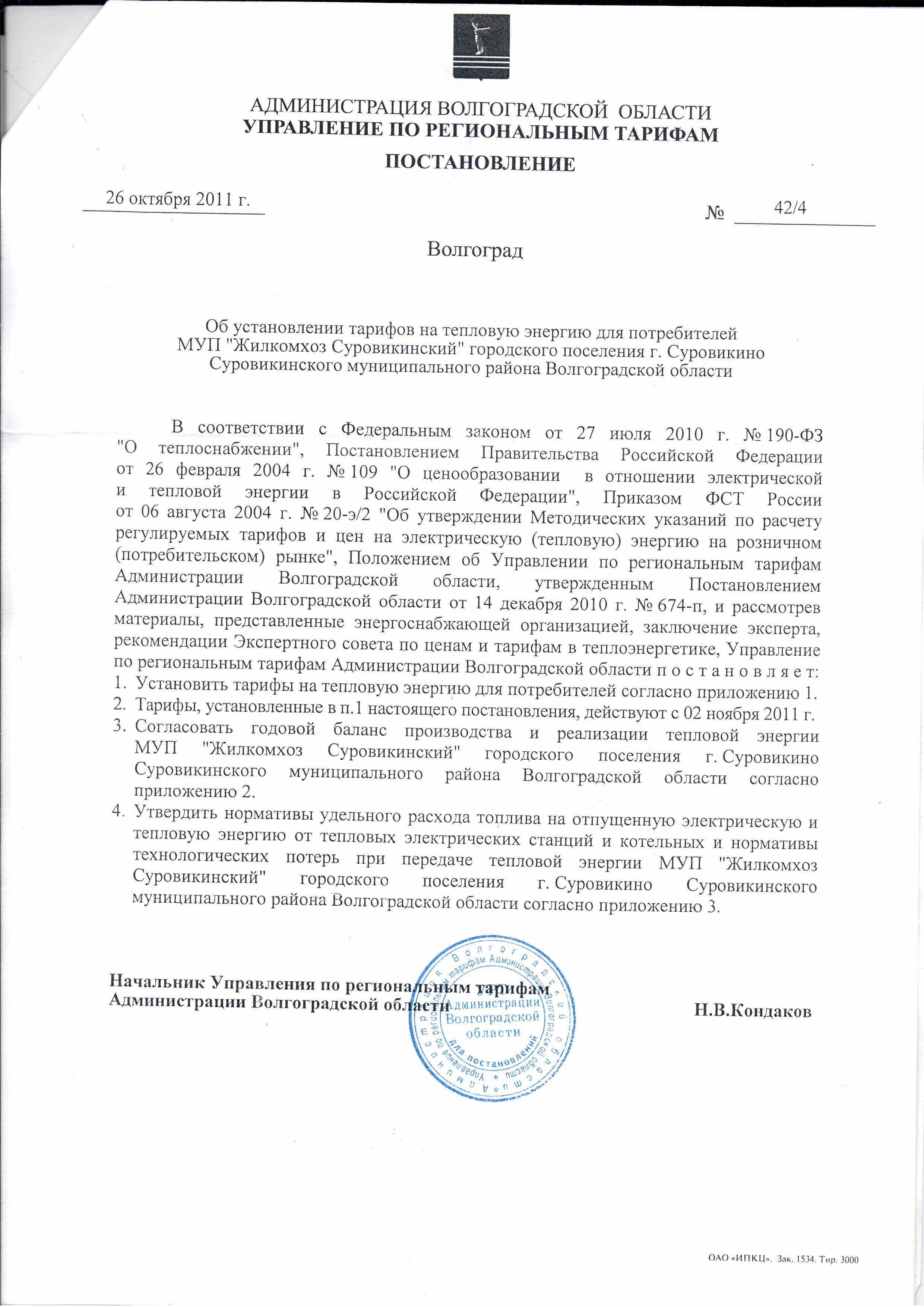 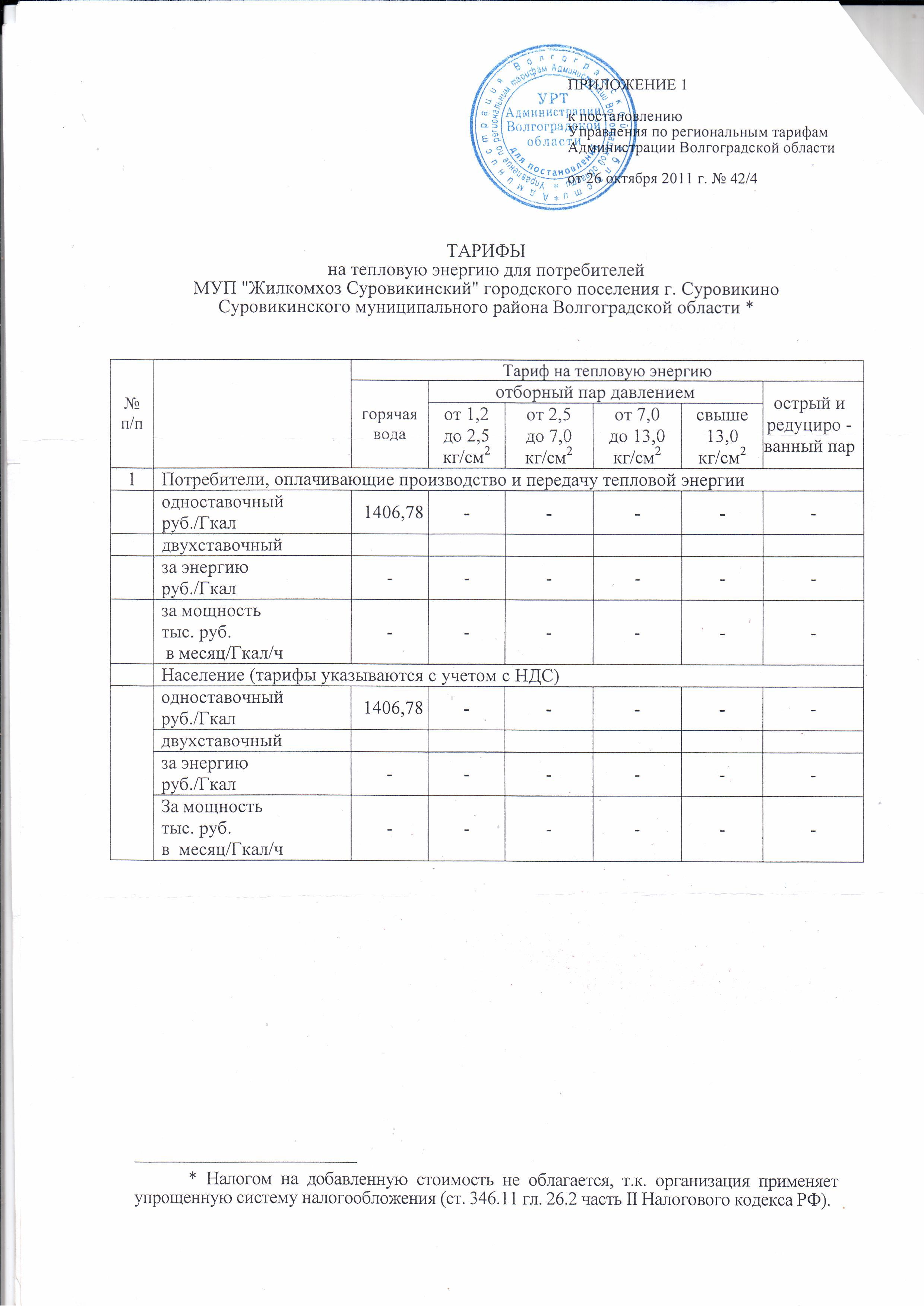 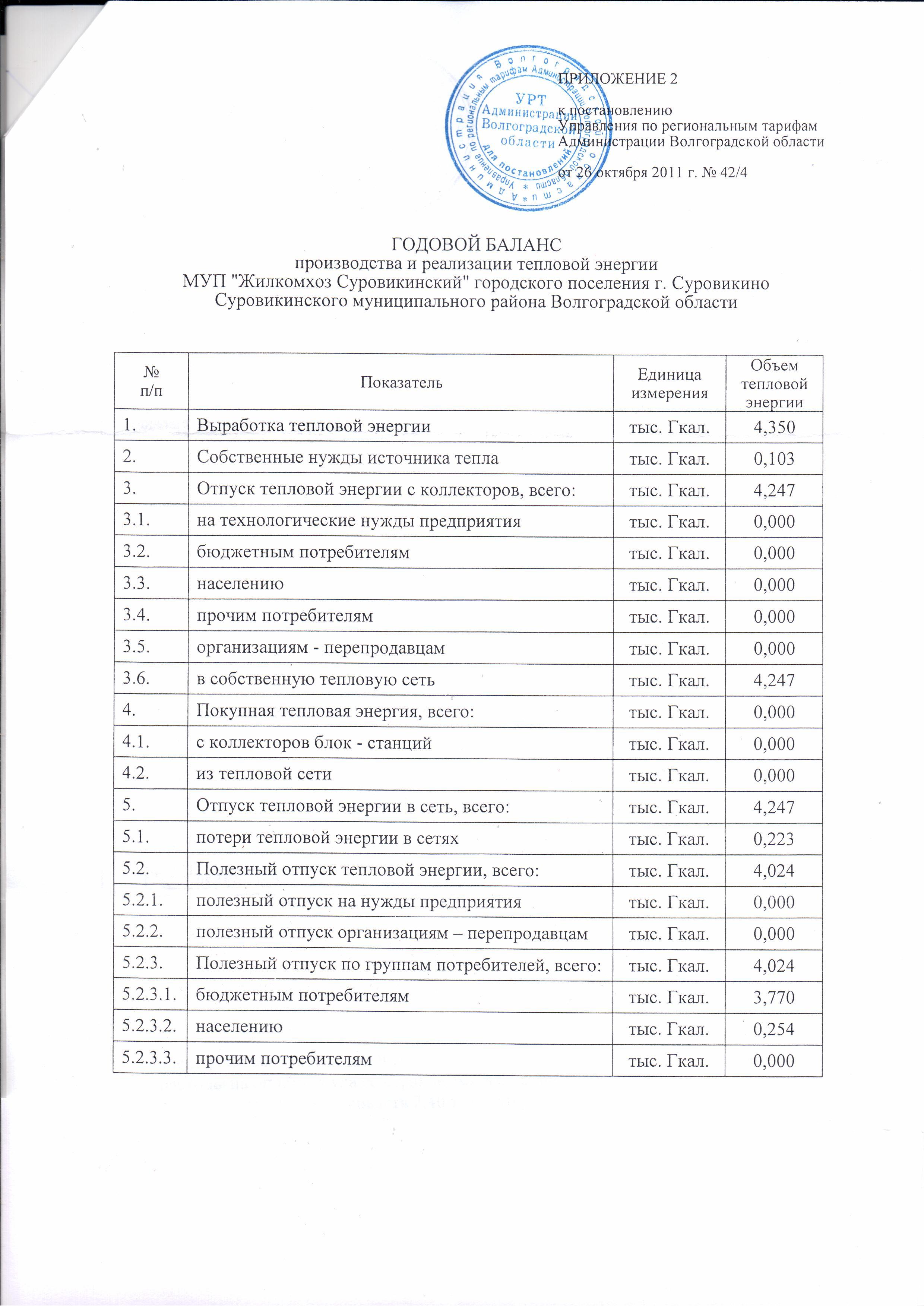 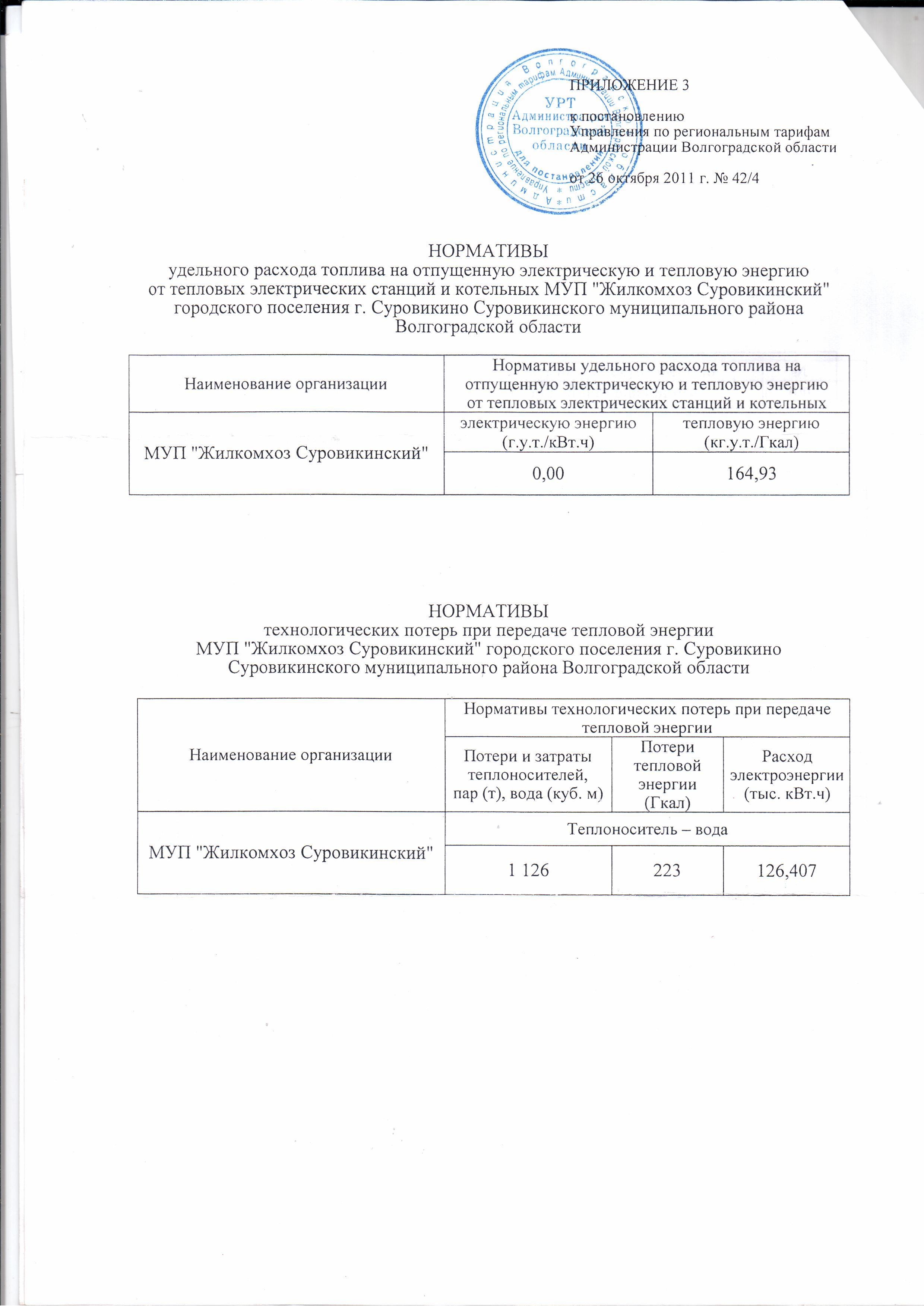 